Załącznik do Zarządzenia 32/217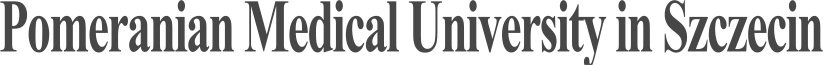 Syllabus of the Module (Subject) Valid from the academic year 2023/2024General InformationDetailed information* Selected examples of methods of assessment:EP – written examinationEU – oral examinationET – test examinationEPR – practical examinationK – colloqiumR – reportS – practical skills assessmentRZĆ – practical classes report, incl. discussion on resultsO – student’s active participation and attitude assessment SL – lab reportSP – case studyPS - assessment of student’s ability to work independently W – entry testPM – multimedial presentationother…Module title                                                          Sociology in MedicineModule title                                                          Sociology in MedicineModule typeObligatoryFaculty Pomeranian Medical University Faculty of Health SciencesMajorMedicineLevel of study long-cycle (S2J)Mode of studyfull-time studiesThe study year, semesterYear 1, semester IECTS credits (incl. semester breakdown)2Type/s of trainingSeminars: 20hForm of assessmentgraded assessment:□        descriptive□	test□	practicalx	oral non-graded assessment final examination: *descriptivetestpracticaloralHead of the Department/ Clinic, Unitprof. dr hab. n. zdr. Beata KarakiewiczZakład Medycyny Społecznej i Zdrowia Publicznego,ul. Żołnierska 48
71 - 210 Szczecintel. 91 48 00 920
e-mail Department: fampiel@pum.edu.ple-mail Head of Dpt: beata.karakiewicz@pum.edu.plTutor responsible for the moduledr n.zdr. Marcin Sceche-mail: marcin.scech@pum.edu.plDepartment’s/ Clinic’s/ Unit’s websitehttp://www.pum.edu.pl/wydzial-nauk-o-zdrowiu/zaklad- nauk-humanistycznych-w-medycynieLanguageEnglishModule objectivesModule objectivesThe subject "sociology in medicine" is supposed to provide the student with knowledge about the health condition of society and its threats, the impact of cultural, social and economic factors on health and disease determinants, has to show the consequences and limitations in fulfilling social roles resulting from ailments, illness and disability, pay attention for the essence of being a social doctor. To acquaint the student with the attitudes and behaviours of the society relating to health and illness. The student is to be able to shape and modify behaviours related to health, influence the barriers to behaviour changes taking into account the specificity of the group from which the patient originates.Prerequisite /essentialrequirementsKnowledgeGeneral knowledge about social phenomenaPrerequisite /essentialrequirementsSkillsCognitive skillsPrerequisite /essentialrequirementsCompetencesSensitivity to helping othersDescription of learning outcomes for the module (subject)Description of learning outcomes for the module (subject)Description of learning outcomes for the module (subject)Description of learning outcomes for the module (subject)Description of learning outcomes for the module (subject)Description of learning outcomes for the module (subject)Description of learning outcomes for the module (subject)Description of learning outcomes for the module (subject)Description of learning outcomes for the module (subject)Description of learning outcomes for the module (subject)Description of learning outcomes for the module (subject)Description of learning outcomes for the module (subject)Description of learning outcomes for the module (subject)No. of learning outcomeStudent, who has passed the (subject)knows /is able to /can:Student, who has passed the (subject)knows /is able to /can:Student, who has passed the (subject)knows /is able to /can:SYMBOL (referring the standards)SYMBOL (referring the standards)SYMBOL (referring the standards)SYMBOL (referring the standards)SYMBOL (referring the standards)Method of verification of learning outcomes*Method of verification of learning outcomes*Method of verification of learning outcomes*Method of verification of learning outcomes*W01He knows the current state of knowledge on the social dimension of health and disease, the impact of the social environment of the family, social networks and social inequities on health and about socio-cultural differences and the role of social stress in health and self-destructive behavioursHe knows the current state of knowledge on the social dimension of health and disease, the impact of the social environment of the family, social networks and social inequities on health and about socio-cultural differences and the role of social stress in health and self-destructive behavioursHe knows the current state of knowledge on the social dimension of health and disease, the impact of the social environment of the family, social networks and social inequities on health and about socio-cultural differences and the role of social stress in health and self-destructive behavioursK_D.W1K_D.W1K_D.W1K_D.W1K_D.W1TPTPTPTPW02Understands the importance of health, illness, disability and old age in relation to social attitudes, social consequences of illness and disability as well as socio-cultural barriers, knows the current concept of quality of life conditioned by the state of healthUnderstands the importance of health, illness, disability and old age in relation to social attitudes, social consequences of illness and disability as well as socio-cultural barriers, knows the current concept of quality of life conditioned by the state of healthUnderstands the importance of health, illness, disability and old age in relation to social attitudes, social consequences of illness and disability as well as socio-cultural barriers, knows the current concept of quality of life conditioned by the state of healthK_D.W3K_D.W3K_D.W3K_D.W3K_D.W3TPTPTPTPW03Understand rule of family in illness and treatment processUnderstand rule of family in illness and treatment processUnderstand rule of family in illness and treatment processK_D.W8K_D.W8K_D.W8K_D.W8K_D.W8TPTPTPTPW04Understand cultural, ethnic and national determinants of human behaviour.Understand cultural, ethnic and national determinants of human behaviour.Understand cultural, ethnic and national determinants of human behaviour.K_D.W16K_D.W16K_D.W16K_D.W16K_D.W16TPTPTPTPU01It takes into account in the process of therapeutic treatment the subjective needs and expectations of the patient resulting from socio-cultural conditions.It takes into account in the process of therapeutic treatment the subjective needs and expectations of the patient resulting from socio-cultural conditions.It takes into account in the process of therapeutic treatment the subjective needs and expectations of the patient resulting from socio-cultural conditions.K_D.U1K_D.U1K_D.U1K_D.U1K_D.U1PM, OPM, OPM, OPM, OU02Can identify risk factors for violence, recognizes violence and responds appropriatelyCan identify risk factors for violence, recognizes violence and responds appropriatelyCan identify risk factors for violence, recognizes violence and responds appropriatelyK_D.U9K_D.U9K_D.U9K_D.U9K_D.U9PM, OPM, OPM, OPM, OU03Respects the patient's rights, including: the right to personal data protection, intimacy rights, the right to information about the state of health, the right to the confidentiality of information related to the patient, the right to express consent or withdrawal from treatment, the right to health services, the right for reporting adverse drug reactions and the right to decent deathRespects the patient's rights, including: the right to personal data protection, intimacy rights, the right to information about the state of health, the right to the confidentiality of information related to the patient, the right to express consent or withdrawal from treatment, the right to health services, the right for reporting adverse drug reactions and the right to decent deathRespects the patient's rights, including: the right to personal data protection, intimacy rights, the right to information about the state of health, the right to the confidentiality of information related to the patient, the right to express consent or withdrawal from treatment, the right to health services, the right for reporting adverse drug reactions and the right to decent deathK_D.U14K_D.U14K_D.U14K_D.U14K_D.U14PM, OPM, OPM, OPM, OU04He critically analyses medical literature, including English and other one, and draws conclusions based on available literatureHe critically analyses medical literature, including English and other one, and draws conclusions based on available literatureHe critically analyses medical literature, including English and other one, and draws conclusions based on available literatureK_D.U17K_D.U17K_D.U17K_D.U17K_D.U17PM, OPM, OPM, OPM, OK01Is aware of social and cultural differences affecting the individual interpretation of the life situation.Is aware of social and cultural differences affecting the individual interpretation of the life situation.Is aware of social and cultural differences affecting the individual interpretation of the life situation.K_D.K8K_D.K8K_D.K8K_D.K8K_D.K8PM, OPM, OPM, OPM, OK02It shows care for the prestige associated with the professionIt shows care for the prestige associated with the professionIt shows care for the prestige associated with the professionK_D.K13K_D.K13K_D.K13K_D.K13K_D.K13PM, OPM, OPM, OPM, OK03He is aware of religious feelings and beliefs of other people towards the human bodyHe is aware of religious feelings and beliefs of other people towards the human bodyHe is aware of religious feelings and beliefs of other people towards the human bodyK_D.K19K_D.K19K_D.K19K_D.K19K_D.K19PM, OPM, OPM, OPM, OK04It shows respect for patients / clients / social groups for the care of their well-beingIt shows respect for patients / clients / social groups for the care of their well-beingIt shows respect for patients / clients / social groups for the care of their well-beingK_D.K20K_D.K20K_D.K20K_D.K20K_D.K20PM, OPM, OPM, OPM, OTable presenting LEARNING OUTCOMES in relation to the form of classesTable presenting LEARNING OUTCOMES in relation to the form of classesTable presenting LEARNING OUTCOMES in relation to the form of classesTable presenting LEARNING OUTCOMES in relation to the form of classesTable presenting LEARNING OUTCOMES in relation to the form of classesTable presenting LEARNING OUTCOMES in relation to the form of classesTable presenting LEARNING OUTCOMES in relation to the form of classesTable presenting LEARNING OUTCOMES in relation to the form of classesTable presenting LEARNING OUTCOMES in relation to the form of classesTable presenting LEARNING OUTCOMES in relation to the form of classesTable presenting LEARNING OUTCOMES in relation to the form of classesTable presenting LEARNING OUTCOMES in relation to the form of classesTable presenting LEARNING OUTCOMES in relation to the form of classesNo. of learning outcome Learning outcomesType of trainingType of trainingType of trainingType of trainingType of trainingType of trainingType of trainingType of trainingType of trainingType of trainingType of trainingNo. of learning outcome Learning outcomesLectureLectureLectureSeminarPractical classes Practical classes Clinical classesSimulationsE-learningOther…W01K_D.W1S2A_W03xW03K_D.W3xW04K_D.W8xW05K_D.W16xU01K_D.U1xU02K_D.U9xU03K_D.U14xU04K_D.U17xK01K_D.K08xK02K_D.K13xK03K_D.K19xK04K_D.K20xTable presenting TEACHING PROGRAMMETable presenting TEACHING PROGRAMMETable presenting TEACHING PROGRAMMETable presenting TEACHING PROGRAMMETable presenting TEACHING PROGRAMMETable presenting TEACHING PROGRAMMETable presenting TEACHING PROGRAMMETable presenting TEACHING PROGRAMMETable presenting TEACHING PROGRAMMETable presenting TEACHING PROGRAMMETable presenting TEACHING PROGRAMMETable presenting TEACHING PROGRAMMETable presenting TEACHING PROGRAMMENo. of a teaching programmeTeaching programmeTeaching programmeNo. of hoursNo. of hoursNo. of hoursNo. of hoursReferences to learning outcomesReferences to learning outcomesReferences to learning outcomesReferences to learning outcomesReferences to learning outcomesReferences to learning outcomesTKSeminars:Seminars:20h20h20h20h TK01Health and disease as a social phenomenonHealth and disease as a social phenomenon1111K_D.W1;K_D.W1;K_D.W1;K_D.W1;K_D.W1;K_D.W1; TK02Family and social relations as factors supporting the patientFamily and social relations as factors supporting the patient1111K_D.W8;K_D.W8;K_D.W8;K_D.W8;K_D.W8;K_D.W8; TK03Social and cultural inequalities in the treatment processSocial and cultural inequalities in the treatment process1111 K_D.W3; K_D.W3; K_D.W3; K_D.W3; K_D.W3; K_D.W3; TK04Social stress in health and illnessSocial stress in health and illness1111K_D.W1;K_D.W1;K_D.W1;K_D.W1;K_D.W1;K_D.W1; TK05Violence in the family and social institutions, the role of the doctor in overcoming violenceViolence in the family and social institutions, the role of the doctor in overcoming violence1111K_D.W2;K_D.W2;K_D.W2;K_D.W2;K_D.W2;K_D.W2; TK06Socio-cultural view on health, illness, disability and old ageSocio-cultural view on health, illness, disability and old age2222K_D.W3; K_D.W3; K_D.W3; K_D.W3; K_D.W3; K_D.W3;  TK07Sociological aspects of old age and dying.Sociological aspects of old age and dying.2222K_D.W3; K_D.W3; K_D.W3; K_D.W3; K_D.W3; K_D.W3;  TK08Cultural, ethnic and national human behaviourCultural, ethnic and national human behaviour2222K_D.W16,K_D.W16,K_D.W16,K_D.W16,K_D.W16,K_D.W16,TK09Treatment of the patient with regard to religious and cultural differences (beliefs)Treatment of the patient with regard to religious and cultural differences (beliefs)2222K_D.U1; K_D.K19K_D.U1; K_D.K19K_D.U1; K_D.K19K_D.U1; K_D.K19K_D.U1; K_D.K19K_D.U1; K_D.K19TK10Medical services for socially excludedMedical services for socially excluded1111K_D.U1; K_D.K20K_D.U1; K_D.K20K_D.U1; K_D.K20K_D.U1; K_D.K20K_D.U1; K_D.K20K_D.U1; K_D.K20TK11Disability - social barriersDisability - social barriers2222K_D.U1; K_D.K8K_D.U1; K_D.K8K_D.U1; K_D.K8K_D.U1; K_D.K8K_D.U1; K_D.K8K_D.U1; K_D.K8TK12Doctor against anti-vaccine movementsDoctor against anti-vaccine movements2222K_D.U2,  K_D.K8;K_D.U2,  K_D.K8;K_D.U2,  K_D.K8;K_D.U2,  K_D.K8;K_D.U2,  K_D.K8;K_D.U2,  K_D.K8;TK13Social prestige of the medical professionSocial prestige of the medical profession1111K_D.K13;K_D.K13;K_D.K13;K_D.K13;K_D.K13;K_D.K13;TK14Literature polish and EnglishLiterature polish and English1111K_D.U17;K_D.U17;K_D.U17;K_D.U17;K_D.U17;K_D.U17;BooklistBooklistBooklistBooklistBooklistBooklistBooklistBooklistBooklistBooklistBooklistBooklistBooklistObligatory literature:1. Giddens A.: Socjologia. PWN, Warszawa 2012.2. Ostrowska A., (red.): Socjologia medycyny Podejmowane problemy Kategorie Analizy Wyd. Instytutu Filozofii i Socjologii PAN, Warszawa 2009Obligatory literature:1. Giddens A.: Socjologia. PWN, Warszawa 2012.2. Ostrowska A., (red.): Socjologia medycyny Podejmowane problemy Kategorie Analizy Wyd. Instytutu Filozofii i Socjologii PAN, Warszawa 2009Obligatory literature:1. Giddens A.: Socjologia. PWN, Warszawa 2012.2. Ostrowska A., (red.): Socjologia medycyny Podejmowane problemy Kategorie Analizy Wyd. Instytutu Filozofii i Socjologii PAN, Warszawa 2009Obligatory literature:1. Giddens A.: Socjologia. PWN, Warszawa 2012.2. Ostrowska A., (red.): Socjologia medycyny Podejmowane problemy Kategorie Analizy Wyd. Instytutu Filozofii i Socjologii PAN, Warszawa 2009Obligatory literature:1. Giddens A.: Socjologia. PWN, Warszawa 2012.2. Ostrowska A., (red.): Socjologia medycyny Podejmowane problemy Kategorie Analizy Wyd. Instytutu Filozofii i Socjologii PAN, Warszawa 2009Obligatory literature:1. Giddens A.: Socjologia. PWN, Warszawa 2012.2. Ostrowska A., (red.): Socjologia medycyny Podejmowane problemy Kategorie Analizy Wyd. Instytutu Filozofii i Socjologii PAN, Warszawa 2009Obligatory literature:1. Giddens A.: Socjologia. PWN, Warszawa 2012.2. Ostrowska A., (red.): Socjologia medycyny Podejmowane problemy Kategorie Analizy Wyd. Instytutu Filozofii i Socjologii PAN, Warszawa 2009Obligatory literature:1. Giddens A.: Socjologia. PWN, Warszawa 2012.2. Ostrowska A., (red.): Socjologia medycyny Podejmowane problemy Kategorie Analizy Wyd. Instytutu Filozofii i Socjologii PAN, Warszawa 2009Obligatory literature:1. Giddens A.: Socjologia. PWN, Warszawa 2012.2. Ostrowska A., (red.): Socjologia medycyny Podejmowane problemy Kategorie Analizy Wyd. Instytutu Filozofii i Socjologii PAN, Warszawa 2009Obligatory literature:1. Giddens A.: Socjologia. PWN, Warszawa 2012.2. Ostrowska A., (red.): Socjologia medycyny Podejmowane problemy Kategorie Analizy Wyd. Instytutu Filozofii i Socjologii PAN, Warszawa 2009Obligatory literature:1. Giddens A.: Socjologia. PWN, Warszawa 2012.2. Ostrowska A., (red.): Socjologia medycyny Podejmowane problemy Kategorie Analizy Wyd. Instytutu Filozofii i Socjologii PAN, Warszawa 2009Obligatory literature:1. Giddens A.: Socjologia. PWN, Warszawa 2012.2. Ostrowska A., (red.): Socjologia medycyny Podejmowane problemy Kategorie Analizy Wyd. Instytutu Filozofii i Socjologii PAN, Warszawa 2009Obligatory literature:1. Giddens A.: Socjologia. PWN, Warszawa 2012.2. Ostrowska A., (red.): Socjologia medycyny Podejmowane problemy Kategorie Analizy Wyd. Instytutu Filozofii i Socjologii PAN, Warszawa 2009Supplementary literature:1. Synowiec-Piłat M., Olechowska-Kotala A.: Socjologia i psychologia dla pacjenta. Wybrane zagadnienia, Toruń 2012.2.Tobiasz – Adamczyk B.: Wybrane elementy socjologii zdrowia i choroby, Kraków 2000.Supplementary literature:1. Synowiec-Piłat M., Olechowska-Kotala A.: Socjologia i psychologia dla pacjenta. Wybrane zagadnienia, Toruń 2012.2.Tobiasz – Adamczyk B.: Wybrane elementy socjologii zdrowia i choroby, Kraków 2000.Supplementary literature:1. Synowiec-Piłat M., Olechowska-Kotala A.: Socjologia i psychologia dla pacjenta. Wybrane zagadnienia, Toruń 2012.2.Tobiasz – Adamczyk B.: Wybrane elementy socjologii zdrowia i choroby, Kraków 2000.Supplementary literature:1. Synowiec-Piłat M., Olechowska-Kotala A.: Socjologia i psychologia dla pacjenta. Wybrane zagadnienia, Toruń 2012.2.Tobiasz – Adamczyk B.: Wybrane elementy socjologii zdrowia i choroby, Kraków 2000.Supplementary literature:1. Synowiec-Piłat M., Olechowska-Kotala A.: Socjologia i psychologia dla pacjenta. Wybrane zagadnienia, Toruń 2012.2.Tobiasz – Adamczyk B.: Wybrane elementy socjologii zdrowia i choroby, Kraków 2000.Supplementary literature:1. Synowiec-Piłat M., Olechowska-Kotala A.: Socjologia i psychologia dla pacjenta. Wybrane zagadnienia, Toruń 2012.2.Tobiasz – Adamczyk B.: Wybrane elementy socjologii zdrowia i choroby, Kraków 2000.Supplementary literature:1. Synowiec-Piłat M., Olechowska-Kotala A.: Socjologia i psychologia dla pacjenta. Wybrane zagadnienia, Toruń 2012.2.Tobiasz – Adamczyk B.: Wybrane elementy socjologii zdrowia i choroby, Kraków 2000.Supplementary literature:1. Synowiec-Piłat M., Olechowska-Kotala A.: Socjologia i psychologia dla pacjenta. Wybrane zagadnienia, Toruń 2012.2.Tobiasz – Adamczyk B.: Wybrane elementy socjologii zdrowia i choroby, Kraków 2000.Supplementary literature:1. Synowiec-Piłat M., Olechowska-Kotala A.: Socjologia i psychologia dla pacjenta. Wybrane zagadnienia, Toruń 2012.2.Tobiasz – Adamczyk B.: Wybrane elementy socjologii zdrowia i choroby, Kraków 2000.Supplementary literature:1. Synowiec-Piłat M., Olechowska-Kotala A.: Socjologia i psychologia dla pacjenta. Wybrane zagadnienia, Toruń 2012.2.Tobiasz – Adamczyk B.: Wybrane elementy socjologii zdrowia i choroby, Kraków 2000.Supplementary literature:1. Synowiec-Piłat M., Olechowska-Kotala A.: Socjologia i psychologia dla pacjenta. Wybrane zagadnienia, Toruń 2012.2.Tobiasz – Adamczyk B.: Wybrane elementy socjologii zdrowia i choroby, Kraków 2000.Supplementary literature:1. Synowiec-Piłat M., Olechowska-Kotala A.: Socjologia i psychologia dla pacjenta. Wybrane zagadnienia, Toruń 2012.2.Tobiasz – Adamczyk B.: Wybrane elementy socjologii zdrowia i choroby, Kraków 2000.Supplementary literature:1. Synowiec-Piłat M., Olechowska-Kotala A.: Socjologia i psychologia dla pacjenta. Wybrane zagadnienia, Toruń 2012.2.Tobiasz – Adamczyk B.: Wybrane elementy socjologii zdrowia i choroby, Kraków 2000.Foreign literature:                                                                                                                                      1. Chamberlain J.M.: The Sociology of Medical Regulation, London 2012.                                         2. Collyer F.: Mapping the Sociology of Health and Medicine, America, Britain and Australia Compared, Australia 2012.                                                                                                                 Foreign literature:                                                                                                                                      1. Chamberlain J.M.: The Sociology of Medical Regulation, London 2012.                                         2. Collyer F.: Mapping the Sociology of Health and Medicine, America, Britain and Australia Compared, Australia 2012.                                                                                                                 Foreign literature:                                                                                                                                      1. Chamberlain J.M.: The Sociology of Medical Regulation, London 2012.                                         2. Collyer F.: Mapping the Sociology of Health and Medicine, America, Britain and Australia Compared, Australia 2012.                                                                                                                 Foreign literature:                                                                                                                                      1. Chamberlain J.M.: The Sociology of Medical Regulation, London 2012.                                         2. Collyer F.: Mapping the Sociology of Health and Medicine, America, Britain and Australia Compared, Australia 2012.                                                                                                                 Foreign literature:                                                                                                                                      1. Chamberlain J.M.: The Sociology of Medical Regulation, London 2012.                                         2. Collyer F.: Mapping the Sociology of Health and Medicine, America, Britain and Australia Compared, Australia 2012.                                                                                                                 Foreign literature:                                                                                                                                      1. Chamberlain J.M.: The Sociology of Medical Regulation, London 2012.                                         2. Collyer F.: Mapping the Sociology of Health and Medicine, America, Britain and Australia Compared, Australia 2012.                                                                                                                 Foreign literature:                                                                                                                                      1. Chamberlain J.M.: The Sociology of Medical Regulation, London 2012.                                         2. Collyer F.: Mapping the Sociology of Health and Medicine, America, Britain and Australia Compared, Australia 2012.                                                                                                                 Foreign literature:                                                                                                                                      1. Chamberlain J.M.: The Sociology of Medical Regulation, London 2012.                                         2. Collyer F.: Mapping the Sociology of Health and Medicine, America, Britain and Australia Compared, Australia 2012.                                                                                                                 Foreign literature:                                                                                                                                      1. Chamberlain J.M.: The Sociology of Medical Regulation, London 2012.                                         2. Collyer F.: Mapping the Sociology of Health and Medicine, America, Britain and Australia Compared, Australia 2012.                                                                                                                 Foreign literature:                                                                                                                                      1. Chamberlain J.M.: The Sociology of Medical Regulation, London 2012.                                         2. Collyer F.: Mapping the Sociology of Health and Medicine, America, Britain and Australia Compared, Australia 2012.                                                                                                                 Foreign literature:                                                                                                                                      1. Chamberlain J.M.: The Sociology of Medical Regulation, London 2012.                                         2. Collyer F.: Mapping the Sociology of Health and Medicine, America, Britain and Australia Compared, Australia 2012.                                                                                                                 Foreign literature:                                                                                                                                      1. Chamberlain J.M.: The Sociology of Medical Regulation, London 2012.                                         2. Collyer F.: Mapping the Sociology of Health and Medicine, America, Britain and Australia Compared, Australia 2012.                                                                                                                 Foreign literature:                                                                                                                                      1. Chamberlain J.M.: The Sociology of Medical Regulation, London 2012.                                         2. Collyer F.: Mapping the Sociology of Health and Medicine, America, Britain and Australia Compared, Australia 2012.                                                                                                                 Student workload (summary of ECTS credits)Student workload (summary of ECTS credits)Form of student’s activity(in-class participation; activeness, produce a report, etc.)Student’s workload [h]Student’s workload [h]Form of student’s activity(in-class participation; activeness, produce a report, etc.)TutorTutorContact hours with the tutor2020Time spent on preparation to seminars/ practical classess55Time spent on reading recommended literature33Time spent on writing report/making project33Time spent on preparing to colloqium/ entry test33Time spent on preparing to exam55Other…Student’s workload in total3939ECTS credits for the subject (in total)2Remarks:Credit conditions 1. Seminars: written examination - EP2. Practical: multimedial presentation - PM, student’s active participation and attitude assessment  - ORemarks:Credit conditions 1. Seminars: written examination - EP2. Practical: multimedial presentation - PM, student’s active participation and attitude assessment  - O